Государственное бюджетное образовательное учреждение высшего образования Московской области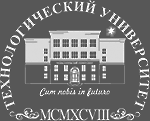 ТЕХНОЛОГИЧЕСКИЙ УНИВЕРСИТЕТРезультаты Международной Открытой ОлимпиадыТехнологического университета 2019 г.21 апреля 2019 годаРусский языкНоминация «Таланты России»Класс: 11, 2 курс СПОКак найти себя в списке: фамилии расположены в порядке убывания набранной суммы баллов; фамилии участников, набравших одинаковую сумму баллов, расположены в алфавитном порядке№ п/пСтатусФамилия ИмяУчреждениеРегион, городБалл (max 100)ПобедительБольшакова Анна СергеевнаМАОУ «Гимназия»Мурманская обл.,г. Полярный 100ПобедительЖарская Кристина АнтоновнаМАОУ «Гимназия»Мурманская обл.,г. Полярный100ПризерII местоБушкова Ангелина АндреевнаМКОУ «Ларичихинская СОШ» Алтайский край, Тальменский р-н, с. Ларичиха  97ПризерII местоФедорова ЕкатеринаМОАУ СОШ № 2Московская обл.,г. Щелково97ПризерIII местоБаранов Павел ВалериевичМБОУ «Наро-Фоминская CОШ № 5 с УИОП»Московская обл.,г. Наро-Фоминск95ПризерIII местоЧащина Ксения АндреевнаМКОУ «Ларичихинская СОШ» Алтайский край, Тальменский р-н, с. Ларичиха  95ПризерIV местоМанушина Анна ИвановнаМБОУ «СОШ № 2 им А.Г. Малышкина»Пензенская обл., р.п. Мокшан93УчастникБорисова Анастасия ГеннадьевнаМАОУ «Гимназия «Исток»Новгородская обл.,г. Великий Новгород90УчастникСимонова Елена РомановнаМКОУ «Ларичихинская СОШ» Алтайский край, Тальменский р-н, с. Ларичиха  90УчастникХачатурян Альберт СимоновичМБОУ «Зверосовхозская СОШ»Московская обл.,Пушкинский р-н,п. Зверосовхоз 90Участник Шутов Никита СергеевичМБОУ «Гимназия № 2»Тверская обл.,г. Торжок86УчастникТерентьев Владимир НиколаевичМОБУ «Якутский городской лицей» Республика Саха (Якутия),г. Якутск84УчастникАндреев Даниил ЮрьевичМБОУ «Средняя школа № 1»Владимирская обл., г. Кольчугино 81УчастникДанилова Анастасия  СергеевнаМАОУ «Гимназия»Мурманская обл.,г. Полярный81УчастникГизутдинов Ильназ ИльшатовичМОАУ СОШ № 2Московская обл.,г. Щелково79УчастникБуздалова Светлана ОлеговнаМБОУ «Лицей «Серпухов»Московская обл.,г. Серпухов77УчастникЗаводнюк Полина ДмитриевнаМОАУ «Гимназия № 1»Оренбургская обл.,г. Новотроицк 70Участник Корпачевская Анна СергеевнаМБОУ «Одинцовская СОШ № 1»  Московская обл.,г. Одинцово65Участник Ильина Ольга СергеевнаМБОУ «Зверосовхозская СОШ»Московская обл.,Пушкинский р-н,п. Зверосовхоз 2УчастникСинепупова Ирина АндреевнаМБОУ СОШ № 16Московская обл.,г. Сергиев Посад0